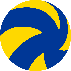 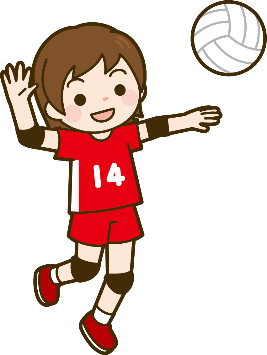 令和元年度 新宿区ソフトバレーボール大会　募集要項主催  公益財団法人新宿未来創造財団主管  新宿区バレーボール連盟 1.　日　  　程　　　　令和元年12月7日(土)　9時～17時2.　会 　 　場　　　　新宿コズミックセンター　2階大体育室3.　競技規則　　　　4人制（1チーム8名までエントリー可能）、全20チーム（先着順）4.　競技方法　　　　2セットマッチの交流戦（参加チーム数により変更あり）ア.　男女混合の部（コート内男子2名以内）※ただし中学生は性別問わずイ.　レディースの部ウ.　ファミリーの部（コート内小学生1名以上を含むチーム）5.　参加資格	　　　（１）男女混合の部・レディースの部① 新宿区内、在住･在勤・在学の中学生以上の方② 新宿区バレーボール連盟登録者③ ソフトバレーボール教室（会場コズミックセンター）参加者で中学生以上の方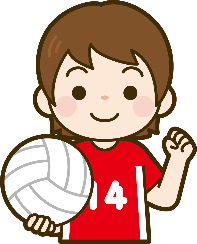 （２）ファミリーの部（１）の対象者及び新宿区内在住・在学の小学生6.　参　加　料　　　　1チーム 1,000円　　※大会当日にご持参ください。7.　抽　　　　選　　　　本部にて組み合わせ抽選を行います。8.　申　込　み　　　　10月21日(月)　～　11月19日(火)　	　　　　　　　　　　　　下記アドレス宛にメール、もしくは下記申込書に必要事項を記入のうえ、窓口へご持参下さい。※窓口は9時から19時まで。但し、11月11日(月)は休館日のため9時～16時30分です。9.　そ　の　他	　　　(1) 審判は相互審判制とします。ホイッスルをご持参ください。(2) 各部門にて参加チーム数が3チームに満たなかった場合、競技内容を変更することがあります。(3) 万一の事故に備えて、傷害保険にご加入ください。【問 合 せ ･ 申 込 先】(公財)新宿未来創造財団 スポーツ・マラソン課℡ ： 03-3232-7701　　　Mail ： sports@regasu-shinjuku.or.jp【競技に関する問合せ先】  新宿区バレーボール連盟　中島　 Mail ： contact@shinjuku-volleyball.jp【令和元年度新宿区ソフトバレーボール大会申込書】□男女混合の部　　　　　　　　　　　　　□レディースの部　　　　　　　　　　　　　□ファミリーの部□男女混合の部　　　　　　　　　　　　　□レディースの部　　　　　　　　　　　　　□ファミリーの部□男女混合の部　　　　　　　　　　　　　□レディースの部　　　　　　　　　　　　　□ファミリーの部□男女混合の部　　　　　　　　　　　　　□レディースの部　　　　　　　　　　　　　□ファミリーの部□男女混合の部　　　　　　　　　　　　　□レディースの部　　　　　　　　　　　　　□ファミリーの部□男女混合の部　　　　　　　　　　　　　□レディースの部　　　　　　　　　　　　　□ファミリーの部□男女混合の部　　　　　　　　　　　　　□レディースの部　　　　　　　　　　　　　□ファミリーの部チーム名：チーム名：チーム名：チーム名：チーム名：チーム名：受付番号※記入不要氏   名氏   名年 齢性 別参加資格　(該当項目に○をつけてください)参加資格　(該当項目に○をつけてください)参加資格　(該当項目に○をつけてください)1.1.男・女区内 ( 在住　　在勤　　在学 )　・　連盟登録者　・　教室参加者区内 ( 在住　　在勤　　在学 )　・　連盟登録者　・　教室参加者区内 ( 在住　　在勤　　在学 )　・　連盟登録者　・　教室参加者2.2.男・女区内 ( 在住　　在勤　　在学 )　・　連盟登録者　・　教室参加者区内 ( 在住　　在勤　　在学 )　・　連盟登録者　・　教室参加者区内 ( 在住　　在勤　　在学 )　・　連盟登録者　・　教室参加者3.3.男・女区内 ( 在住　　在勤　　在学 )　・　連盟登録者　・　教室参加者区内 ( 在住　　在勤　　在学 )　・　連盟登録者　・　教室参加者区内 ( 在住　　在勤　　在学 )　・　連盟登録者　・　教室参加者4.4.男・女区内 ( 在住　　在勤　　在学 )　・　連盟登録者　・　教室参加者区内 ( 在住　　在勤　　在学 )　・　連盟登録者　・　教室参加者区内 ( 在住　　在勤　　在学 )　・　連盟登録者　・　教室参加者5.5.男・女区内 ( 在住　　在勤　　在学 )　・　連盟登録者　・　教室参加者区内 ( 在住　　在勤　　在学 )　・　連盟登録者　・　教室参加者区内 ( 在住　　在勤　　在学 )　・　連盟登録者　・　教室参加者6.6.男・女区内 ( 在住　　在勤　　在学 )　・　連盟登録者　・　教室参加者区内 ( 在住　　在勤　　在学 )　・　連盟登録者　・　教室参加者区内 ( 在住　　在勤　　在学 )　・　連盟登録者　・　教室参加者7.7.男・女区内 ( 在住　　在勤　　在学 )　・　連盟登録者　・　教室参加者区内 ( 在住　　在勤　　在学 )　・　連盟登録者　・　教室参加者区内 ( 在住　　在勤　　在学 )　・　連盟登録者　・　教室参加者8.8.男・女区内 ( 在住　　在勤　　在学 )　・　連盟登録者　・　教室参加者区内 ( 在住　　在勤　　在学 )　・　連盟登録者　・　教室参加者区内 ( 在住　　在勤　　在学 )　・　連盟登録者　・　教室参加者申　　込責任者氏名氏名連絡先℡連絡先℡メールアドレスメールアドレス